	The Canada Life Outstanding Volunteer Award is presented to a sport volunteer for their significant contributions to the enhancement and development of amateur sport in Manitoba.  Individuals in this category seem to have no limits to the time they will commit to sport.  Their energy and enthusiasm and the lasting impact their innovative ideas and strategies are having on sport serve as an inspiration to us all.Nominations in this category are accepted from the public at large.  EligibilityNominees must be 18 years of age and over as of December 31, 2019.Must be born or raised in Manitoba.Nominations should be based upon accomplishments in sport whether in the past calendar year or over an extended period of time.Nominees must act in a voluntary (non-paid) capacity.The Selection Committee makes its decision based solely on the information you provide.  Please assist the committee by ensuring that the nomination is accurate, succinct and complete.The selection committee reserves the right to refuse the nomination of an individual who is not in good standing with the Provincial Sport Organization.  Please attach up to three pages of information addressing the following:Nominee’s first name, last name, full mailing address, phone number, email address, gender, DOB, sport.Nominator’s first name, last name, full mailing address, phone number, email address.The nominee’s years of service to sport.The nominee’s achievements in sport ranked in priority:  international, national, provincial.The nominee’s ability to make a significant contribution to the enhancement and development of sport programs.How the nominee exemplifies the spirit, philosophy, and goal of sport.Examples of leadership, innovation, positive influence exhibited by the nominee.Exceptional circumstances and/or special challenges the nominee has overcome.Please submit photos of nominee (preferably of nominee engaged in activity for which he/she is nominated).  Please e-mail digital photos to marketing@sportmanitoba.ca.  Photos that require scanning will be returned to the nominating PSO.Deadline:  December 15, 2019Inquiries:  Amanda Wilks, 204-925-5603 or amanda.wilks@sportmanitoba.ca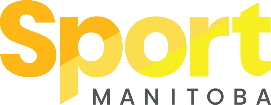 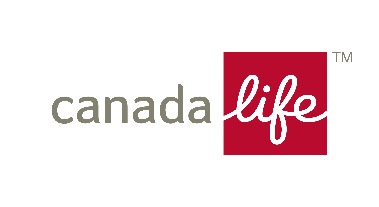 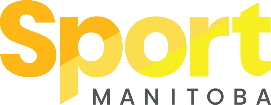 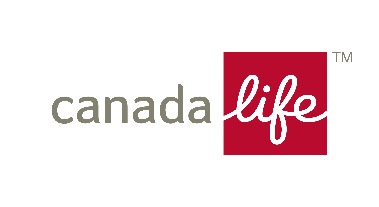 